Knižné novinky z mesiaca december 2022OlíviaTáňa Keleová-VasilkováVýnimočnáKatarína GillerováNajmilšie želanieMiroslava VaráčkováOmyly a dohryAdriana MacháčováŽivot v jeho tieniKristína PavelkováTu si v (ne)bezpečíIvana OndriováVystúpte z kolotoča diétMichal PáleníkDotyk túžbyEmily D. BeňováKrvavý mesiacJo NesboRecepty pre zdravé črevoLadislav KuželaVlkSamuel BjorkSúkromné problémy: KassandraHana Repová24 dní do VianocMichala RiesZimné rozprávkyDawn CaseyBabka gaunerka opäť v akciiDavid WalliamsVianočné rozprávky pri kozubeMalvina MiklósAko myšiak Félix zachránil VianoceAlex T. SmithPes Moko a jeho okoMirka ÁbelováKvapky na kameniGabriela FutováSplnené prianieBarbara O ́ConnorVolanie zlatej sovyThomas C. BrezinaRozpoltenáLucia SaskováZadrž dychMichala RiesHodina čarodejníckeho majstraThomas C. BrezinaKnihy pre dospelých.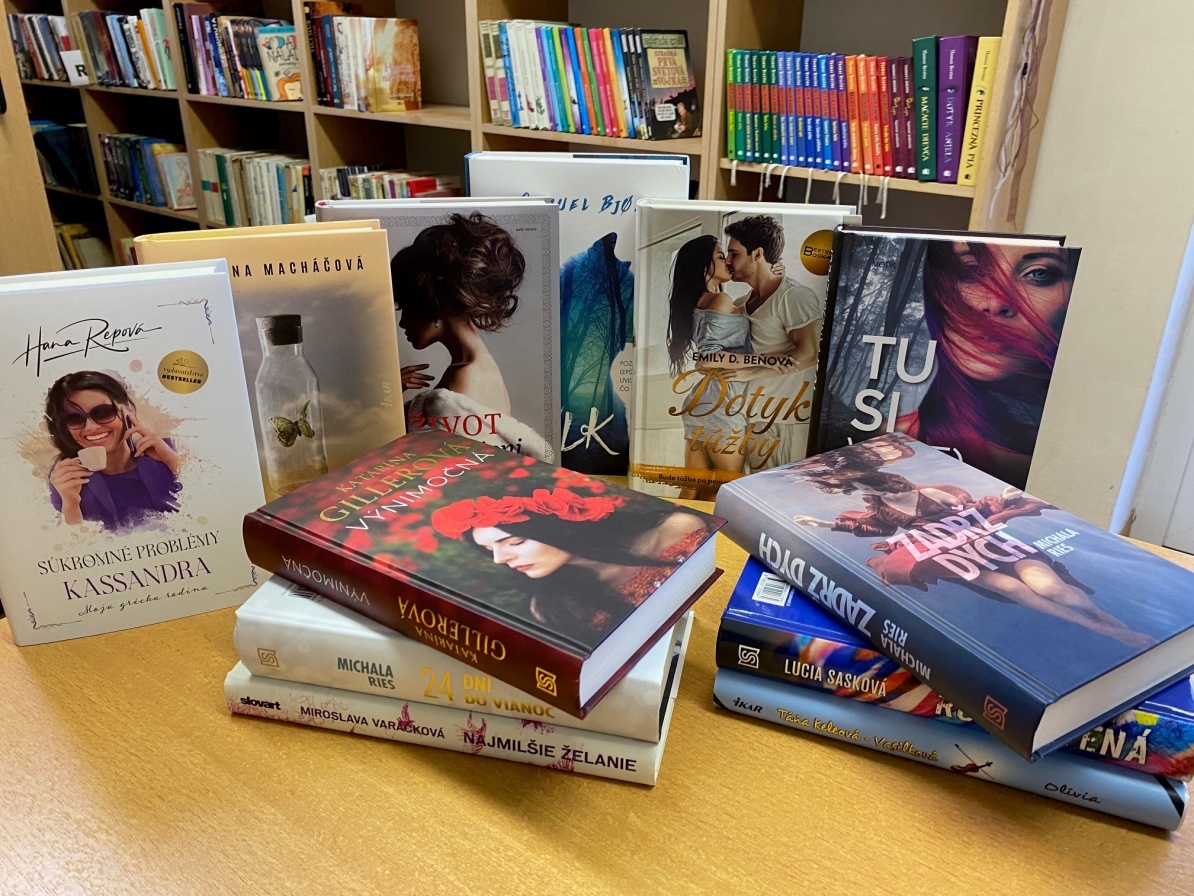 Knihy pre deti.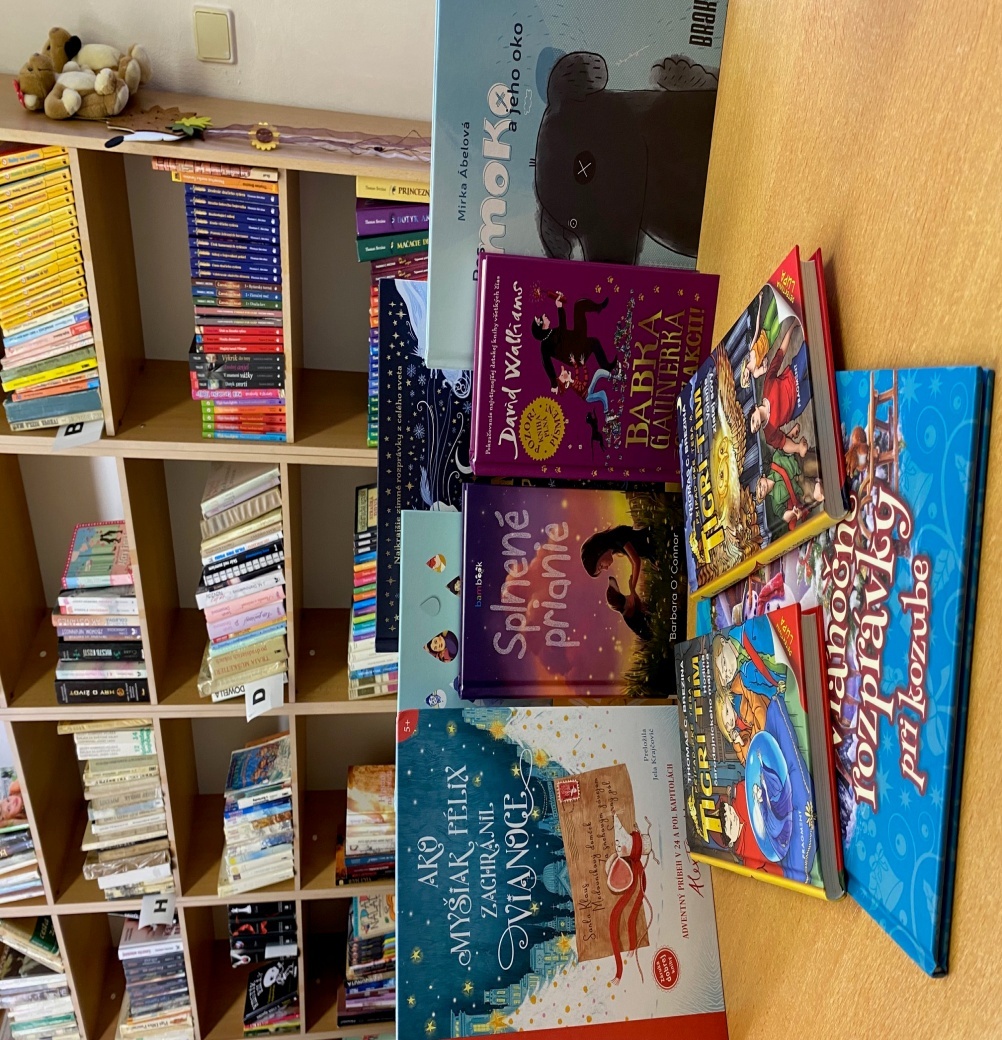 